Број: 204-14-O/4/1Дана: 07.11.2014.ПРЕДМЕТ: ДОДАТНО ПОЈАШЊЕЊЕ КОНКУРСНЕ ДОКУМЕНТАЦИЈЕ БРОЈ 204-14-О - Набавка медицинске пластике за потребе Клиничког центра ВојводинеПИТАЊE ПОТЕНЦИЈАЛНОГ ПОНУЂАЧА:„Поштовани,
Молим Вас да ми одговорите на следећа питања поводом ЈН број 204-14-О ( Набавка медицинске пластике за потребе Клиницког центра Војводине ), партија бр. 2 - ЈЈ стентови:
- Какав је врх тражених уретералних стентова - отворен или затворен?
-   Молим да се измени спецификација под ставком 2 где је тражена уретерална сонда 7/27 цм и да се  прошири на сонде чија је дужина 26 и 28 цм.
- Молим да се наведе дужина уретералне сонде бр.9 (ставка број 4).

С поштовањем ,“ОДГОВОР КЦВ-А НА ПИТАЊЕ:- Врх је затворен.- У конкурсној документацији је тражена уретерална сонда 7/27 цм, али ће Наручилац прихватити и сонду дужине 26 и 28 цм.- Сонда бр.9 је дужине 26цм.С поштовањем, Комисија за јавну набавку 204-14-ОКЛИНИЧКИ ЦЕНТАР ВОЈВОДИНЕKLINIČKI CENTAR VOJVODINE21000 Нови Сад, Хајдук Вељкова 1, Војводина, Србија21000 Novi Sad, Hajduk Veljkova 1, Vojvodina, Srbijaтеl: +381 21/484 3 484www.kcv.rs, e-mail: tender@kcv.rs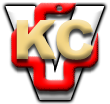 